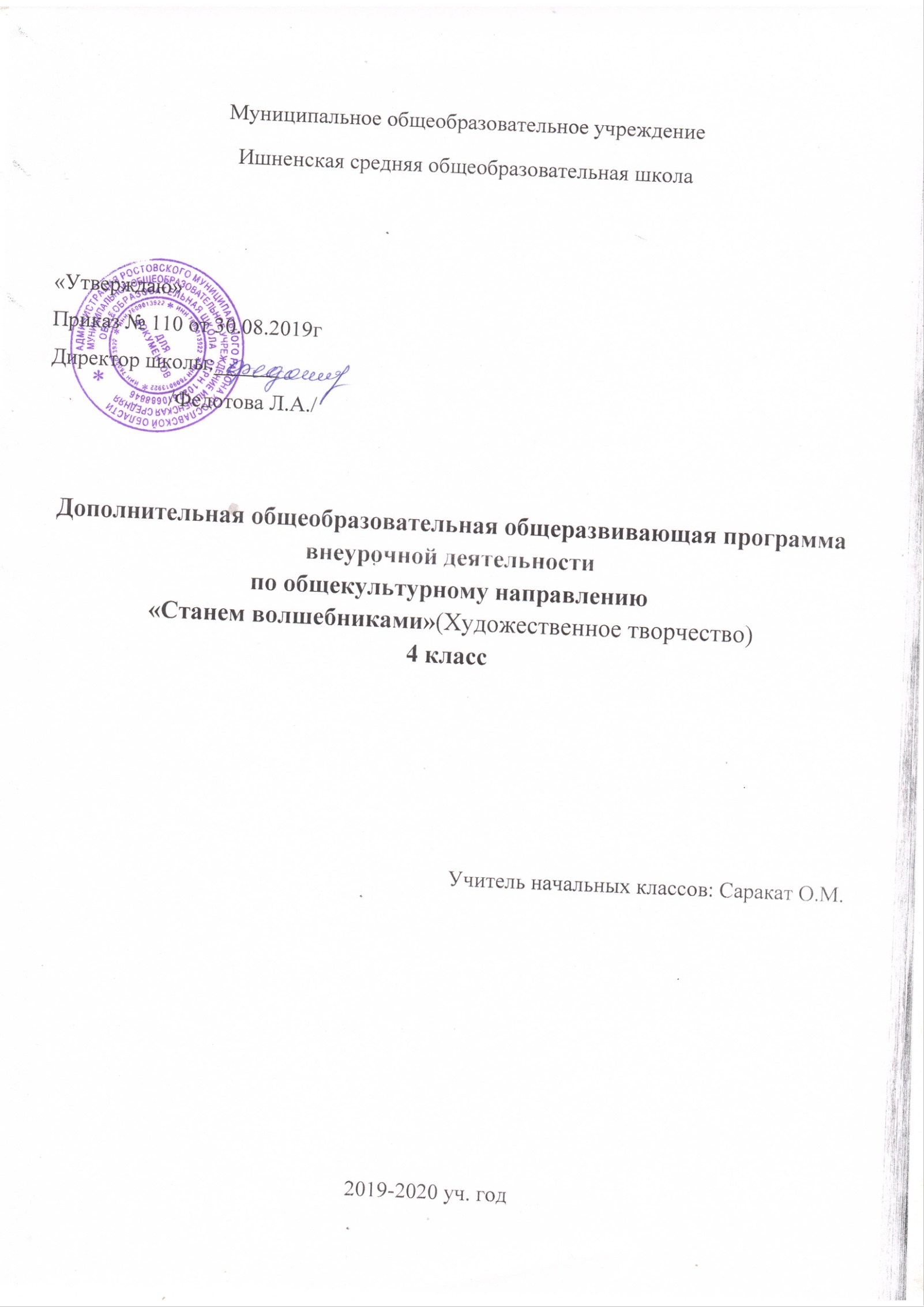 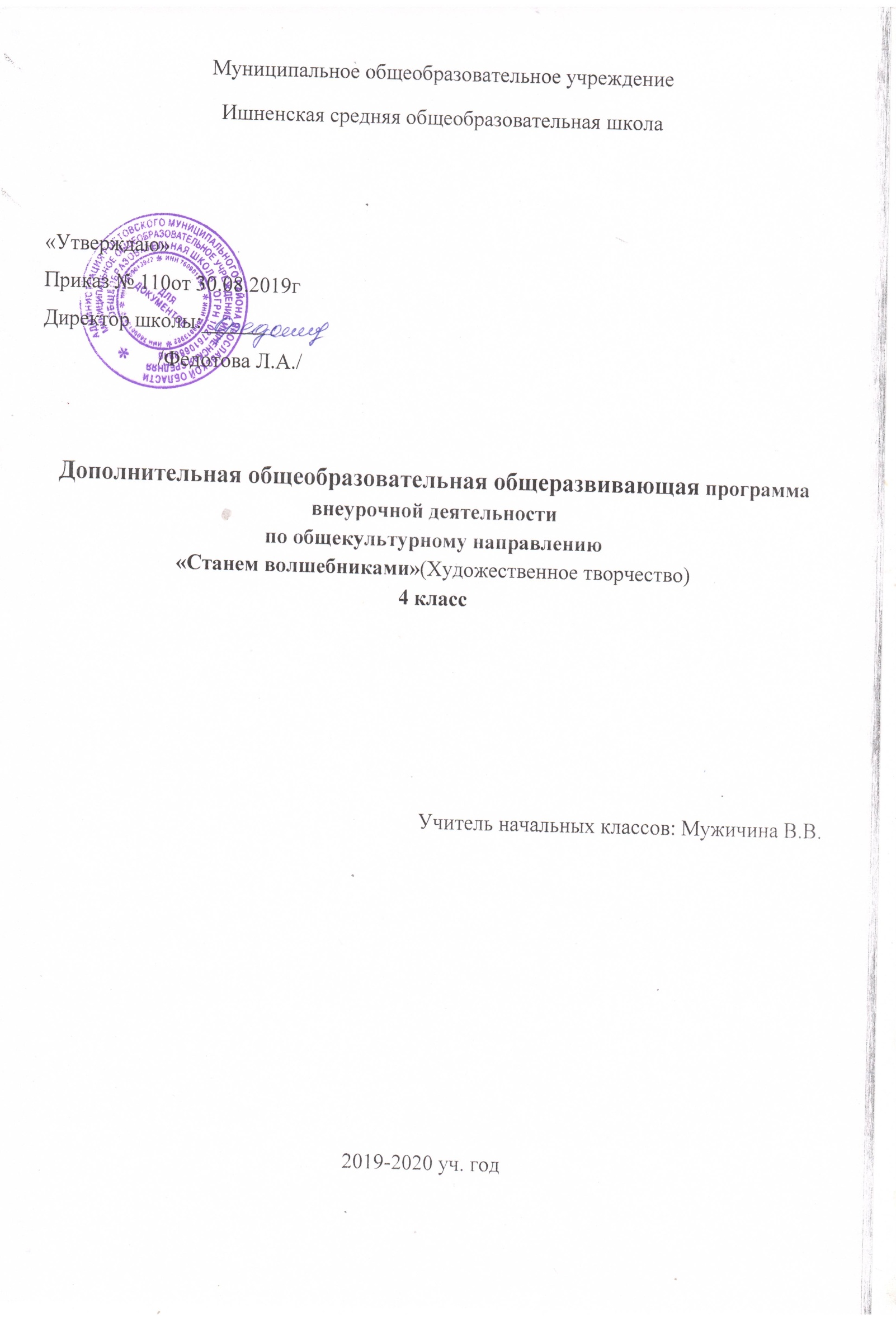 Пояснительная запискаПрограмма  внеурочной деятельности«Станем волшебниками» (художественное творчество)для 4 класса разработана на основе Федерального государственного образовательного стандарта начального общего образования, Концепции духовно-нравственного развития и воспитания личности гражданина России, планируемых результатов начального общего образования, а также на основе авторской программы Т.Н. Просняковой «Художественное творчество: станем волшебниками» (Программы внеурочной деятельности. Система Л.В. Занкова/Сост. Е.Н. Петрова.-  Самара: Издательство «Учебная литература»: Издательский дом «Фёдоров»,  2011.Целью данного курса является гармоничное развитие учащихся средствами художественного творчества.Задачи курса:- развить творческий потенциал детей средствами художественного труда;- формировать прикладные умения и навыки;- воспитывать интерес к активному познанию истории материальной культуры своего и других народов, уважительноеотношение к труду.Методологической основой курса является системно-деятельностный подход в начальном обучении. Занятия по данному курсу познакомят детей с огромным миром прикладноготворчества, помогут освоить разнообразные технологии в соответствии с индивидуальными предпочтениями.Кроме решения задач художественного воспитания, данная программа развивает интеллектуально-творческий потенциал учащихся, предоставляя каждому ребенку широкие возможности для самореализации и самовыражения, познания и раскрытия собственных способностей, проявления инициативности, изобретательности, гибкости мышления.Основное внимание при изучении курса уделяется духовно-нравственному воспитанию младшего школьника. На уровне предметного содержания создаются условия для воспитания:- патриотизма -  через активное познание истории материальной культуры и традиций своего и других народов;- трудолюбия  - привитие детям уважительного отношения к труду, трудовых навыков и умений самостоятельного конструирования и моделирования изделий, навыков творческого оформления результатов своего труда и др.;-  творческого отношения к учению, труду, жизни;- формирования представлений об эстетических ценностях (восприятие красоты природы, знакомство с художественными ценностями материального мира, эстетической выразительностью предметов рукотворного мира, эстетикой труда и трудовых отношений в процессе выполнения коллективных художественных проектов);- бережного отношения к природе, окружающей среде (в процессе работы с природным материалом, создания из различного материала образов картин природы, животных и др.);- ценностного отношения к здоровью (освоение приемов безопасной работы с инструментами, понимание необходимости применения экологически чистых материалов, организация здорового созидательного досуга и т.д.).Наряду с вышеназванными, курс «Станем волшебниками» (художественное творчество)выделяет и другие приоритетныенаправления, среди которых:интеграция предметных областей для формирования целостной картины мира и развития универсальных учебныхдействий;формирование информационной грамотности современного школьника;развитие метапредметных умений.Основные содержательные линии программы направлены на личностное развитие учащихся, воспитание у них интереса к различным видам деятельности, получение и совершенствование определенных технологических навыков. Программа позволяет ребенку как можно более полно представить себе место, роль, значение и применение того или иного материала в окружающей жизни.Системно-деятельностный и личностный подходы в начальном обучении предполагают активизацию познавательной деятельности каждого учащегося с учётом его возрастных и индивидуальных особенностей. Раскрытие личностного потенциала младшего школьника реализуется путём индивидуализации учебных заданий. Ученик всегда имеет выбор в принятии решения, исходя из его степени сложности. Он может заменить предлагаемые материалы и инструменты на другие, с аналогичными свойствами и качествами.Программа рассчитана на 34 ч в год,из расчёта 1 час в неделю.Планируемые результаты освоения учащимися программы курсаЛичностные универсальные учебные действияУ учащихся будут сформированы:- широкая мотивационная основа художественно-творческой деятельности, включающая социальные, учебно-познавательные и внешние мотивы;- устойчивый познавательный интерес к новым видам прикладного творчества, новым способам исследования технологий и материалов, новым способам самовыражения;- адекватное понимание причин успешности/неуспешности творческой деятельности.Учащиеся получат возможность для формирования:- внутренней позиции на уровне понимания необходимости творческой деятельности как одного из средств самовыражения в социальной жизни;- выраженной познавательной мотивации;- устойчивого интереса к новым способам познания;-  адекватного понимания причин успешности/неуспешности творческой деятельности.Регулятивные универсальные учебные действияУчащиеся научатся:-  принимать и сохранять учебно-творческую задачу;- учитывать выделенные в пособиях этапы работы;- планировать свои действия;- осуществлять итоговый и пошаговый контроль;- адекватно воспринимать оценку учителя;- различать способ и результат действия;- вносить коррективы в действия на основе их оценки и учета сделанных ошибок.Учащиеся получат возможность научиться:- проявлять познавательную инициативу;- учитывать выделенные учителем ориентиры действия в незнакомом материале;- преобразовывать практическую задачу в познавательную;- самостоятельно находить варианты решения творческой задачи.Познавательные универсальные учебные действияУчащиеся научатся:- осуществлять поиск нужной информации для выполнения художественно-творческой задачи с использованием учебной и дополнительной литературы в открытом информационном пространстве, в т.ч. контролируемом пространстве Интернета;- использовать знаки, символы, модели, схемы для решения познавательных и творческих задач и представления их результатов;- высказываться в устной и письменной форме;- анализировать объекты, выделять главное;- осуществлять синтез (целое из частей);- проводить сравнение,  классификацию по разным критериям;- устанавливать причинно-следственные связи;- строить рассуждения об объекте;- обобщать (выделять класс объектов по какому-либо признаку);- подводить под понятие;- устанавливать аналогии;- проводить наблюдения и эксперименты, высказывать суждения, делать умозаключения и выводы.Учащиеся получат возможность научиться:- осуществлять расширенный поиск информации в соответствии с исследовательской задачей с использованием ресурсов библиотек и сети Интернет;- осознанно и произвольно строить сообщения в устной и письменной форме;- использовать методы и приемы художественно-творческой деятельности в основном учебном процессе и повседневной жизни.Коммуникативные универсальные учебные действияУчащиесянаучатся:- понимать возможность существования различных точек зрения и различных вариантов выполнения поставленной творческой задачи;- учитывать разные мнения;- формулировать собственное мнение и позицию;- договариваться, приходить к общему решению;- соблюдать корректность в высказываниях;- задавать вопросы по существу;- использовать речь для регуляции своего действия;- стремиться к координации действий при выполнении коллективных работ;- контролировать действия партнера;- владеть монологической и диалогической формами речи.
Учащиесяполучат возможность научиться:- учитывать разные мнения и обосновывать свою позицию;- с учетом целей коммуникации достаточно полно и точно передавать партнеру необходимую информацию как ориентир для построения действия;- осуществлять взаимный контроль и оказывать партнерам в сотрудничестве необходимую взаимопомощь.В результате занятий по предложенному курсу учащиеся получат возможность:развивать воображение, образное мышление, интеллект, фантазию, техническое мышление, конструкторские способности, сформировать познавательные интересы;расширить знания и представления о традиционных и современных материалах для прикладного творчества;познакомиться с историей происхождения материала, с его современными видами и областями применения;познакомиться с новыми технологическими приемами обработки различных материалов;использовать ранее изученные приемы в новых комбинациях и сочетаниях;познакомиться с новыми инструментами для обработки материалов или с новыми функциями уже известных инструментов;создавать полезные и практичные изделия, осуществляя помощь своей семье;совершенствовать навыки трудовой деятельности в коллективе: умение общаться со сверстниками и со старшими, умение оказывать помощь другим, принимать различные роли, оценивать деятельность окружающих и свою собственную;оказывать посильную помощь в дизайне и оформлении класса, школы, своего жилища;достичь оптимального для каждого уровня развития;сформировать систему универсальных учебных действий;сформировать навыки работы с информацией.
Календарно-тематическое планированиеРесурсное обеспечение программыЛитература основная и дополнительнаяПрограммы внеурочной деятельности. Система Л.В. Занкова/Сост. Е.Н. Петрова.-  Самара: Издательство «Учебная литература»: Издательский дом «Фёдоров»,  2011Т.Н. Проснякова Бабочки: Энциклопедия технологий прикладного творчества.- Самара: Издательство «Учебная литература: Издательский дом     «Федоров», 2004Т.Н. Проснякова Кошки: Энциклопедия технологий прикладного творчества.- Самара: Издательство «Учебная литература: Издательский дом «Федоров», 2004Т.Н. Проснякова Собачки: Энциклопедия технологий прикладного творчества.- Самара: Издательство «Учебная литература: Издательский дом «Федоров», 2004Т.Н. Проснякова Цветы: Энциклопедия технологий прикладного творчества.- Самара: Издательство «Учебная литература: Издательский дом «Федоров», 2004 Т.Н. Проснякова Деревья: Энциклопедия технологий прикладного творчества.- Самара: Издательство «Учебная литература: Издательский дом «Федоров», 2004 Проснякова Т.Н. Забавные фигурки. Модульное оригами. М.: АСТ-ПРЕСС КНИГА, 2011. (Золотая библиотека увлечений)Сайт Страна Мастеров http://stranamasterov.ruСайт Всё для детей http://allforchildren.ruТехнические средства обучения.1. Персональный компьютер.2. Мультимедийный проектор.3. Интерактивная доска.№Содержание занятия.   Тема.МатериалыХарактеристикадеятельности обучающегосяДатапланДата  фактРаздел 1. Работа с бумагой – 14 часовРаздел 1. Работа с бумагой – 14 часовРаздел 1. Работа с бумагой – 14 часовРаздел 1. Работа с бумагой – 14 часовРаздел 1. Работа с бумагой – 14 часов1 Аппликация с раздвижкойЖурнальная бумагаЗнакомство с видами и свойствами бумаги.2Оригами из окрашенной бумагиБелая бумага, краскиНавыки складывания, применение свойства бумагопластики.3Симметричное силуэтное вырезаниеЦветная бумагаПриобретение знаний о симметричной силуэтной модели, транспарантных баннерах 4Транспарантное вырезаниеЦветная бумагаПриобретение знаний о симметричной силуэтной модели, транспарантных баннерах 5Аппликация из рельефной бумагиЦветная бумагаНавыки работы с рельефной бумагой.6Коллаж из различных материаловРазные виды бумаги, картон, тесьмаРазвитие эстетического вкуса, составление композиции из различных материалов.7Объемное моделирование из бумагиЦветная бумагаНавыки работы с объёмными моделями.8Объемные изделия в технике многослойного торцеванияГофрированная бумага, проволокаПриобретение знаний о технике многослойного торцевания.9Моделирование из гофрированной бумаги на проволочном каркасеГофрированная бумага, проволокаПриобретение знаний о гофрированной бумаги на проволочном каркасе. 2 четверть (9 часов)2 четверть (9 часов)2 четверть (9 часов)2 четверть (9 часов)2 четверть (9 часов)2 четверть (9 часов)10Моделирование из фольгиФольга, проволокаНавыки работы с фольгой.11Веерное гофрированиеЦветная бумага, картонИспользование веерного гофрирования в изделиях.12Трубочки из гофрированной бумагиГофрированная бумагаРазвитие эстетического вкуса в использовании в изделиях трубочек из гофрированной бумаги.13Прорезание канцелярским ножомПлотная бумагаТБ  при работе с канцелярским ножом. Знания о свойствах бумаги.14Конструирование игрушки с подвижными деталямиБумага, картонАктивизация мыслительных процессов при конструировании игрушек с подвижными деталями.Раздел 2. Текстильные материалы– 6 часовРаздел 2. Текстильные материалы– 6 часовРаздел 2. Текстильные материалы– 6 часовРаздел 2. Текстильные материалы– 6 часовРаздел 2. Текстильные материалы– 6 часов15Аппликация из ткани. Петельный шовТканьТБ работы с иглой. Знания о свойствах ткани, о швах.16Аппликация из синтепона со сдвижкойСинтепон, бумага, картонЗнакомство с синтепоном  и его свойствами.17Вязание крючкомПряжаТБ работы с крючком. 18Шитье мягкой игрушкиТкань, синтепонНавыки работы при шитье.3 четверть (9 часов)3 четверть (9 часов)3 четверть (9 часов)3 четверть (9 часов)3 четверть (9 часов)3 четверть (9 часов)19 Дополнительно к теме: работы по выборуРазнообразные материалыПрименение ЗУН в изготовлении изделий. 20 Дополнительно к теме: работы по выборуРазнообразные материалыПрименение ЗУН в изготовлении изделий. Раздел 3. Пластические материалы– 8 часовРаздел 3. Пластические материалы– 8 часовРаздел 3. Пластические материалы– 8 часовРаздел 3. Пластические материалы– 8 часовРаздел 3. Пластические материалы– 8 часов21Разрезание многослойной пластилиновой заготовки сложной формыПластилин, картон, проволокаПрименение знаний о свойствах пластилина в изготовлении изделий сложных форм.  22Папье - маше на пластилиновой формеПластилин, бумагаТБ работы с изделиями из папье - маше.23Техника «пластилиновые нити» в сочетании с другими техникамиПластилин, картон, ситоНавыки при технике « пластилиновые нити» в сочетании с другими техниками.24Лепка из пластилина на проволочном каркасеПластилин, проволокаТБ при работе с проволокой. 25Резьба по пластилинуПластилин, картонТБ при работе с ножом для пластилина.26Надрезание пластилина проволокойПластилин, проволокаЗнания о свойствах пластилина.27 Дополнительно к теме: работы по выборуРазнообразные материалыПрименение ЗУН в изготовлении изделий.4 четверть (7 часов)4 четверть (7 часов)4 четверть (7 часов)4 четверть (7 часов)4 четверть (7 часов)4 четверть (7 часов)28 Дополнительно к теме: работы по выборуРазнообразные материалыПрименение ЗУН в изготовлении изделий.Раздел 4. Модульное оригами– 6 часовРаздел 4. Модульное оригами– 6 часовРаздел 4. Модульное оригами– 6 часовРаздел 4. Модульное оригами– 6 часовРаздел 4. Модульное оригами– 6 часов29Конструирование цветовЦветная бумагаТБ с проволокой. Развитие эстетического вкуса.30Конструирование птиц сложной формыЦветная бумагаПрименение знаний о строении птиц.31Изделия с деталями круглой формыЦветная бумагаПрименение математических знаний при построении круга.32Соединение модулей разного размера в одном изделииБелая и цветная бумагаКонструирование модулей разного размера в одном изделии.33Конструирование средств  транспортаБелая и цветная бумагаАктивизация мыслительных процессов в конструировании средств транспорта.34Конструирование архитектурных сооружений (коллективная работа)Цветная и журнальная бумагаАктивизация мыслительных процессов в конструировании архитектурных сооружений. Развитие коммуникативности.